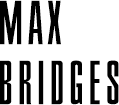 For immediate releaseMax Bridges949.444.9694hello@maxbridgesauthor.com Just Released: ‘The Second List’ - A debut 5-star thrillerIRVINE, CA - 11/02/2021 – Jeunive Publishing is proud to have released ‘The Second List’, the debut mystery novel written by creative powerhouse Max Bridges. The international thriller delivers a comprehensive story filled with action, emotions, and unexpected turns, set within the countless, still ongoing injustices rooted in the illegal property appropriations during World War II.Publication Date:			10/12/2021The Second List is a gripping thriller full of plot twists, perfect for the fans of high-paced, international mystery novels.Patrick Rooper, an investigative journalist and ex-Navy SEAL, is looking forward to his upcoming wedding when a rich socialite walks into his office and offers a lucrative assignment. To retrieve a document from the Swiss Alps seems easy enough for someone with Patrick’s accolades, but unbeknownst to him, the undertaking poses an existential threat to someone powerful—someone desperate to stop him at any cost.
The socialite’s granddaughter, Susan, gets pulled into the unfolding events and narrowly escapes a deadly assassin. When chance unites her with Patrick, the duo must solve the mystery around the document if they want to survive. But with every revelation, the seemingly impossible effort to save their lives draws them even deeper into danger. After a chase halfway around the world, the pair makes a fateful discovery.Editorial Reviews / Praise (selected samples):‘The Second List is as good as any of my favorite authors, and that includes Daniel Silva, Louise Penny, and Michael Connelly. I nearly did not put it down from the start and only did so for brief time periods. I rate his well-crafted book as a 5/5.’ – Don, Men Reading Books Blog‘The Second List has to be one of the best reads I’ve had all year, and to realize this novel is [the author’s] first is simple remarkable.’ – Wendyl Leslie, Amazon reviewer‘This is a well written Thriller that hits all the right marks. A story that throws you into the action, has international locales and flavor, thrilling twists and sequences.’ – Mel Dashing, Amazon reviewerWhere to buy:				Amazon Kindle Unlimited				thesecondlist.com/purchase		Amazon Kindle					Amazon Paperback					Amazon HardcoverMedia Page:				maxbridgesauthor.com/presskit/Author Bio:Max Bridges was born and raised in Switzerland. After successful studies at the renowned Architectural Association School of Architecture, London, and Columbia University, New York, opportunity brought him to Southern California, where he now lives with his wife, two daughters and a dog.As in any discipline of his creative work, the concept behind is not only present but always paramount—the final product merely a conclusion of its developed narrative. The push into the media of typed words seems nothing more than a logical extension to his already expansive portfolio spanning architecture, design, and photography.facebook.com/maxbridgesauthorinstagram.com/maxbridgesofficialReleased by:			Jeunive Publishing, Inc.			4199 Campus Drive, #550IRVINE, CA 92612jeunivepublishing.comcontact@jeunivepublishing.com